1. Listen and choose the correct words. I come from Australia / New Zealand. I have blue/brown eyes. I live in Madrid/ Lisbon. I live in a house / apartment.I am Italian / Japanese. I have a dog/cat.My friend is from Germany / Turkey. He has a sister / brother.My cousins live in Canada / United States of America. They live in a town called Happy / Smiley.My mother is Japanese / Russian. She  loves to garden / swim.The book is about Spain/ Italy. It is a funny / sad book.My computer is made in Japan / Canada. It is my favourite thing / toy.We have a green car from Germany / Japan. I love / hate riding in it.That airplane is going to Finland / South Africa. It is very big / small.2. Listen and number the countries.		Iran				South Africa			Canada	Australia			Iraq				TurkeyNew Zealand			Pakistan			JapanTranscript 1:I come from Australia / New Zealand. I have blue/brown eyes.I live in Madrid/ Lisbon. I live in a house / apartment.I am Italian / Japanese. I have a dog/cat.My friend is from Germany / Turkey. He has a sister / brother.My cousins live in Canada / The United States of America. They live in a town called Happy / Smiley.My mother is Japanese / Russian. She loves to garden / swim.The book is about Spain/ Italy. It is a funny / sad book.My computer is made in Japan / Canada. It is my favorite thing / toy.We have a green car from Germany / Japan. I love / hate riding in it.That airplane is going to Finland / South Africa. It is very big / small.Transcript 2:CanadaSouth AfricaIraqAustraliaIranJapanPakistanTurkeyNew ZealandName: ____________________________    Surname: ____________________________    Nber: ____   Grade/Class: _____Name: ____________________________    Surname: ____________________________    Nber: ____   Grade/Class: _____Name: ____________________________    Surname: ____________________________    Nber: ____   Grade/Class: _____Assessment: _____________________________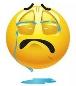 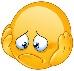 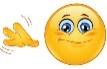 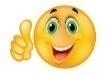 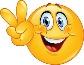 Date: ___________________________________________________    Date: ___________________________________________________    Assessment: _____________________________Teacher’s signature:___________________________Parent’s signature:___________________________